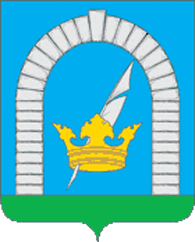 СОВЕТ ДЕПУТАТОВПОСЕЛЕНИЯ РЯЗАНОВСКОЕ В ГОРОДЕ МОСКВЕРЕШЕНИЕОт 25.03.2014г. № 4/56О выдвижении кандидатуры в состав                                                                                                           территориальной избирательной комиссии                                                                     Новомосковского административного округа                                                                    города МосквыНа основании статей 22, 26 Федерального закона от 12.06.2002 № 67-ФЗ «Об основных гарантиях избирательных прав и права на участие в референдуме граждан Российской Федерации», статей 16, 18 Закона города Москвы от 06.07.2005г. №38 «Избирательный кодекс города Москвы», заслушав и обсудив предложение о выдвижении в состав территориальной избирательной комиссии Новомосковского административного округа города Москвы с правом решающего голоса,СОВЕТ ДЕПУТАТОВ ПОСЕЛЕНИЯ РЯЗАНОВСКОЕ РЕШИЛ:1. Выдвинуть в состав территориальной избирательной комиссии Новомосковского административного округа города Москвы с правом решающего голоса Добжинскую Ольгу Владимировну 09.03.1981 года рождения, проживающую по адресу: г. Москва, гор. Московский, мкрн. 1, д.20 кв.32.2. Направить копию данного Решения в Московскую городскую избирательную комиссию с приложением заявления Добжинской Ольги Владимировны  о согласии на назначение членом территориальной избирательной комиссии Новомосковского административного округа города Москвы с правом решающего голоса и требуемых документов для выдвижения кандидатуры. 3. Опубликовать настоящее решение в бюллетене «Московский муниципальный вестник» и разместить на официальном сайте администрации поселения Рязановское в сети Интернет.4. Контроль за исполнением настоящего решения возложить на председателя Совета депутатов поселения Рязановское С.Д. Левого.Результаты голосования: «за» - 11; «против» - 0; «воздержались» - 0.Председатель Совета депутатов		Глава поселенияпоселения Рязановское						Рязановское_____________С.Д. Левый					__________К.В. Кузьмина